Администрация Тамбовского района Тамбовской областиУправление образования администрации Тамбовского района Тамбовской области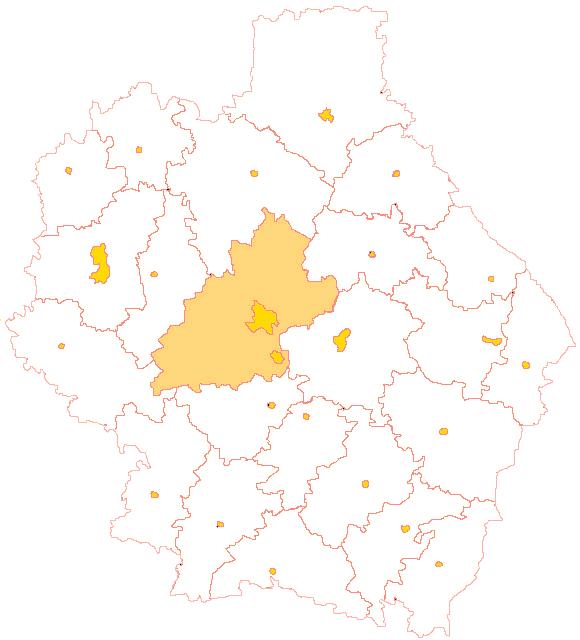 ИТОГОВЫЙ ОТЧЕТО РЕЗУЛЬТАТАХ АНАЛИЗА СОСТОЯНИЯ И ПЕРСПЕКТИВ РАЗВИТИЯ СИСТЕМЫ ОБРАЗОВАНИЯТамбовский районТамбов, 2021ВВОДНАЯ ЧАСТЬТамбовский район Тамбовской области образован в 1928 года как Тамбовско-Пригородный, а с 1950 года называется Тамбовским.Площадь района составляет 2631,3 кв.км. Административный центр находится в г. Тамбов (ул. Гагарина, 141 «В»). На территории Тамбовского района расположено 137 населенных пунктов, в которых проживает 103023 человек. На территории района находятся 1 городское и 25 сельских поселений. По численности населения Тамбовский район занимает 1-ое место среди 23 муниципальных районов Тамбовской области.Муниципальным органом, осуществляющим управление в сфере образования выступает управление образования администрации Тамбовского района. Контактная информация:Начальник управления образования: Бурашникова Тамара АнатольевнаАдрес: 392000 г. Тамбов ул. Пятницкая, д. 8аФакс: (4752)712616E-mail: ooatr@rambler.ruРежим работы:понедельник - пятница с 8.30 до 17.30приемные днипонеденьник, четверг с 8.30 до 17.30Сеть образовательных учреждений Тамбовского района представлена следующим образом: 33 общеобразовательных учреждений: 8 базовых школ (7 бюджетных, 1 автономное) и 25 филиалов; 3 учреждения дополнительного образования и 20 автономных дошкольных образовательных организаций (17 базовых организаций и 3 филиала).2020/2021 учебный год ознаменован подведением первых итогов приоритетного национального проекта «Образование» и приоритетного национального проекта «Демография».Анализ проведен управлением образования администрации Тамбовского района на основе статистических и оперативных данных управления образования администрации района и управления образования и науки Тамбовской области. Использована статистическая информация структурных подразделений администрации Тамбовского района.2. АНАЛИЗ СОСТОЯНИЯ И ПЕРСПЕКТИВ РАЗВИТИЯ СИСТЕМЫ ОБРАЗОВАНИЯ2.1 ДОШКОЛЬНОЕ ОБРАЗОВАНИЕВопросы дошкольного образования были и остаются актуальными для муниципальной системы образования. Федеральный проект «Демография» определяет ключевой задачей создание условий для осуществления трудовой деятельности женщин, имеющих детей, включая достижение 100% доступности дошкольного образования для детей в возрасте до трех лет.Дошкольное образование в Тамбовском районе реализуется в различных моделях и формах на базе 20 дошкольных образовательных организаций (17 юридических лиц и 3 филиала), 22 общеобразовательных организаций (5 базовых школ и 17 филиалов) и одно дошкольное отделение на базе МБОУ «Горельская СОШ».В муниципалитете выстроена многофункциональная, развивающаяся система дошкольного образования в различных формах. Количество детей в возрасте от 0 до 7 лет, проживающих на территории района составляет 7572 ребенка. Всеми формами дошкольного образования охвачено – 4076 детей, в режиме полного дня дошкольным образованием охвачены 2955 детей, в том числе семейными дошкольными группами 34 ребенка.Вариативность дошкольного образования в Тамбовском районе – это разнообразие и моделей, и организационных форм дошкольного образования. Студии раннего развития, Консультационные центры, семейные группы, - и это все малая доля организационной платформы вариативного дошкольного образования. Существенную роль в снятии социальной напряженности актуального спроса сыграло введение в эксплуатацию трех новых зданий детских садов: второй корпус детского сада «Радуга», второй корпус детского сада «Маленькая страна» и здание детского сада «Золотая рыбка». В общей сложности было создано 225 дополнительных мест дошкольного образования.Кроме того, в 2020/2021 учебном году с целью замещения мест в детских садах, занятых детьми старше 3 лет, созданы места для детей в возрасте до 3 лет путем перепрофилирования 9 групп в действующих дошкольных образовательных организациях на 160 мест (МАДОУ «Детский сад «Колосок», МАДОУ «Детский сад «Колобок», МАДОУ «Детский сад «Колокольчик», МАДОУ «Детский сад «Маленькая страна», МАДОУ «Детский сад «Ивушка», МАДОУ «Детский сад «Светлячок»).В рамках национального проекта «Демография» осуществляется строительство нового детского сада в п. Строитель, на 120 мест в 2021 году. Объем финансирования: федеральный бюджет – 54 404 942.0 руб., региональный бюджет – 11 000 000,0 руб.; муниципальный бюджет – 11 011,1 руб. С целью создания условий для доступности получения дошкольного образования в 3 детских садах создана универсальная среда, в шести дошкольных образовательных организациях функционируют логопункты (охват 356 ребенка), лекотека (4 ребенка). За счет созданных условий обеспечен охват дошкольным образованием для 23 детей-инвалидов и 172 детей с ОВЗ.В целях реализации муниципальной программы «Доступная среда на 2014-2024 годы» и создания условий для получения детьми-инвалидами качественного образования в 2021 году запланированы работы по созданию универсальной безбарьерной среды для беспрепятственного доступа и оснащение образовательных организаций специальным оборудованием на сумму 224 900 рублей в МАДОУ «Детский сад «Колобок».Таким образом, обеспечение доступного для всех и качественного дошкольного образования напрямую зависит от существующей инфраструктуры системы и создания современной воспитательно-образовательной среды. Муниципальная система дошкольного образования представляет собой большой выбор разнообразных форм, моделей и программ, рассчитанных на самый широкий круг детей, в том числе и для детей с ограниченными возможностями здоровья, что позволило обеспечить достижение 100% охвата детей от 3 до 7 лет дошкольным образованием.Тем не менее, сохраняется проблема обеспечения доступности дошкольного образования. Охват дошкольным образованием для детей в возрасте от 1 года до 7 лет остается ниже областного (73,5%) и составляет 68,4%. Очередность в дошкольные образовательные организации района составляет 98 детей в возрасте от 2 мес. до 3 лет (по состоянию на 09.08.2021). Таким образом, показатель доступности дошкольного образования остается актуальным в Тамбовском районе. Территориальная близость областного центра, внутренняя региональная миграция, экономическая привлекательность муниципалитета стабильно формируют высокую потребность в дошкольном образовании. 2.2 ОБЩЕЕ ОБРАЗОВАНИЕ2020/2021 учебный год – год перехода школы на федеральные государственные образовательные стандарты среднего общего образования. Данный процесс был поэтапным, в общеобразовательных организациях обеспечена ресурсная готовность и организовано методическое сопровождение. Сеть общеобразовательных организаций Тамбовского района в 2020/2021 учебном году была представлена следующим образом: 33 общеобразовательных учреждения: 8 базовых школ (7 бюджетных, 1 автономное) и 25 филиалов.Общий контингент обучающихся общеобразовательных организаций Тамбовского района в 2020/2021 учебном году составил 8464 человек. Ключевым направлением обновления содержания общего образования и обновления материально-технической базы в 2020/2021 году осталось участие в мероприятиях приоритетного национального проекта «Образование».В рамках регионального проекта «Современная школа» в 2021 году созданы три центра образования естественно-научной и технологической направленностей «Точка роста» на базе филиала МБОУ «Комсомольская СОШ» в с. Селезни, МБОУ «Новолядинская СОШ» филиала МБОУ «Цнинская СОШ №2» в с. Донское. Основной акцент сделан на совершенствование условий для повышения качества школьного образования и расширения возможностей обучающихся в освоении учебных предметов «Физика», «Химия» и «Биология». На создание Центров «Точка роста» в 2021 году из федерального бюджета выделены средства на приобретение оборудования, из муниципального бюджета – на проведение текущего ремонта в кабинетах химии, физики, биологии в размере 2 881 031,0 руб. (филиал МБОУ «Комсомольская СОШ» в с. Селезни – 2 000 691,0 руб., МБОУ «Новолядинская СОШ»- 200 000,0 руб., филиал МБОУ «Цнинская СОШ №2» в с. Донское – 680 340 руб.).В рамках регионального проекта «Успех каждого ребенка» в 2021 году осуществлен ремонт спортивного зала в МБОУ «Стрелецкая СОШ». Объем финансирования: федеральный бюджет – 2 045 271,43 руб.; региональный бюджет – 41 740,24 руб.; муниципальный бюджет – 2 089,10 руб. В рамках проекта: выполнен капитальный ремонт спортивного зала, обновлено спортивное оборудование, установлены уличные спортивные площадки для активных игр, бега, тренировок, создан школьный спортклуб «Луч» для основного и дополнительного физического воспитания.В рамках регионального проекта «Цифровая образовательная среда» в 2021 году в общеобразовательные организации: МБОУ «Цнинская СОШ №1», МБОУ «Горельская СОШ», филиале МБОУ «Цнинская СОШ №1» в с. Кузьмино-Гать, МАОУ «Татановская СОШ» поступило современное компьютерное оборудование. Каждая школа получала по 29 ноутбуков и 2 МФУ.В рамках реализации районной целевой программы «Защита населения и территорий от чрезвычайных ситуаций» в 2021 году на доустановку видеонаблюдения, ограждения, помещение охраны, закупку металлоискателей выделено 3 184,2 тыс.руб.Для обеспечения учебниками обучающихся на 2021/2022 учебный год выделено 3 млн. 556 тыс. 600 руб. из областного бюджета, также  541,6 тыс. руб. из муниципального бюджета для обеспечения детей льготной категории.В целях обеспечение доступности качественного общего образования в 2021-2022 учебном году будет осуществляться подвоз 792 учащихся по 35 маршрутам на 30 транспортных средствах. Техническое обслуживание транспортных средств проводится 2 раза в год ТОГБУ «Школьный автобус», ООО «Глобус-Моторс». Благодаря реализуемым мероприятиям в школах района созданы условия по обеспечению соответствия применяемых форм, средств, методов обучения и воспитания возрастным и психофизическим особенностям учащихся.2021/2022 учебный год начнется с существенных изменений в организационно-методическом обеспечении образовательного процесса. Минпросвещением утверждены новые федеральные государственные образовательные стандарты начального общего и основного общего образования. В наступающем учебном году образовательные организации вправе осуществлять обучение по новым ФГОС только с письменного согласия родителей (законных представителей).Основным показателем качества общего образования остается показатель государственной итоговой аттестации в 9 и 11 классах. В 2021 году итоговая государственная аттестация в 11 классе проведена в очном формате, но со значительными содержательными изменениями. Так, в связи с текущей эпидемиологической обстановкой отменен досрочный период ЕГЭ. Для получения аттестата о среднем общем образовании выпускники, которые не планировали поступать в вузы, вместо ЕГЭ сдавали государственный выпускной экзамен (ГВЭ) по двум предметам – русскому языку и математике. Для поступления в профессиональные организации высшего образования выпускникам было достаточно сдать на удовлетворительный результат ЕГЭ по русскому языку. ЕГЭ по математике базового уровня в 2021 году не проводился.В 2021 году общая численность выпускников 11 классов в муниципальных общеобразовательных организациях Тамбовского района составила 193 человек (1 семейное образование - МБОУ «Цнинская СОШ №2», в том числе 2 студента СПО ТГУ в МАОУ «Татановская СОШ»). Количество учащихся, набравших по результатам ЕГЭ 90-100 баллов – 28 человек (русский язык – 20, физика – 2, в том числе Стрельников Иван из МБОУ «Комсомольская СОШ», набравший 100 баллов, химия – 2, история – 2, математика – 1, английский язык – 1).Из 196 участников ГИА 16 сдавали ГВЭ в том числе 1 медалистка (МБОУ Горельская СОШ).По итогам государственной (итоговой) аттестации 26 выпускников награждены медалью «За особые успехи в учении».В 2021 году общая численность выпускников 9 классов в муниципальных общеобразовательных организациях Тамбовского района составила 771 чел.Для получения аттестата об основном общем образовании в 2021 году выпускникам 9 классов необходимо было сдать экзамены по 2 учебным предметам: по русскому языку и математике.Из всех выпускников девятых классов 2021 года, сдававших экзамены в форме ОГЭ, успешно прошли итоговую аттестацию 716 человека (93%). Сравнение результатов экзаменов показывает, что в 2021 году произошло снижение качества обученности по 2 учебным предметам. В связи с чем, необходимо проводить работу по повышению качества образования. Для более эффективного планирования мер методической поддержки изучения учебных предметов, необходим качественный анализ результатов по каждому обучающемуся со стороны общеобразовательных организаций Тамбовского района.Также увеличилось число выпускников, не справившихся с 2 экзаменами.Реализации комплексного воспитательного компонента в каждой школе позволят обеспечить требование законодательства в сфере образования в части придания образовательному процессу воспитательной функции. В основе воспитательной работы в школе лежит процесс самоопределения и самовыражения личности обучающегося. Образовательная организация сегодня – это социокультурный центр, в приоритете внимания которого каждый ребенок, его психическое, физическое состояние, социальное благополучие и безопасность.Воспитание сегодня рассматривается как стратегический общенациональный приоритет. Мир вокруг нас изменился, а вместе с ним изменились дети, которые впитывают не всегда самое лучшее из того, что их окружает. Поэтому государство предпринимает активные меры, направленные на усиление воспитания в образовании, ведь именно этот сложный процесс обладает высокой ценностью, творческим потенциалом и ориентирует человека на его будущее.В этом контексте особую значимость приобретают вопросы создания и развития единого воспитательного пространства системы образования района. В частности, для их решения разработана и реализуется муниципальная «Дорожная карта» мероприятий по внедрению рабочих программ воспитания в общеобразовательных организациях» на 2021 год. Каждая школа уже разработала и разместила на официальном сайте школы рабочую программу воспитания и социализации. Проведена пропедевтическая работа с родителями и обучающимися, педагогические работники прошли повышение квалификации для классных руководителей. С 2021/2022 учебного года к разработке программ воспитания на основе единого конструктора приступят и дошкольные образовательные организации. Данная необходимость регламентирована изменениями в Федеральном Законе «Об образовании», которые вступают в силу с 01.09.2021 и обязывают дошкольные образовательные организации включить рабочую программу воспитания и календарный план воспитательной работы в состав основной образовательной программы.Законодательством в сфере образования установлено, что образовательная организация несет ответственность за жизнь и здоровье обучающихся. Работа по профилактике травматизма, заболеваний и несчастных случаев является одной из важнейших задач воспитательной работы. На уровне образовательных организаций разработаны комплексные планы по профилактике травматизма и несчастных случаев. Но! Тем не менее, статистические показатели несчастных случаев остаются на высоком уровне: первое полугодие 2021 года – 3 случая, 2020 год – 5 случаев. В этом контексте вопрос профилактики детского дорожно-транспортного травматизма имеет приоритетное значение.Работа по данному направлению в образовательных организациях в 2020/2021 году проводилась по единому комплексному плану, который включал в себя разноплановые мероприятия. Наиболее массовыми стали следующие: месячники безопасности дорожного движения, акции, различные конкурсы.Статистика участия школьников в дорожно-транспортных происшествиях в Тамбовской области, и в частности в Тамбовском районе (2020/2021 учебный год – 5 ДТП с участием детей), говорит о необходимости уделять этому вопросу внимание не только в семье, но и в образовательных учреждениях, где дети проводят значительную часть времени. К каждому ученику должен быть применен индивидуальный подход, минимизирующий риски для его здоровья. Вопросы безопасного поведения на дорогах и профилактика дорожно-транспортного травматизма включены в рабочие программы учебных предметов «Окружающий мир» (начальное общее образование) и «ОБЖ» (основное общее образование). Данная работа так же включена в программы внеурочной деятельности и годовые планы воспитательной работы.Эффективность данного направления воспитательной работы может быть достигнута только посредством обеспечения непрерывности и преемственности воспитательного процесса на всех ступенях общего образования. 2.3 ДОПОЛНИТЕЛЬНОЕ ОБРАЗОВАНИЕОсобое значение в процессе создания единого воспитательного пространства сегодня приобретает дополнительное образование. Перед сферой дополнительного образования детей в муниципалитете поставлена задача модернизации, повышения качества услуг и разнообразия ресурсов для социальной адаптации, разностороннего развития, самореализации, формирования ценностей и компетенций для профессионального и жизненного самоопределения подрастающего поколения, что, в конечном счете, формирует единое воспитательное пространство на территории всего района.Муниципальная система дополнительного образования в последние годы находится в режиме активного развития и имеет интегрированный и межведомственный характер.Реализацию дополнительных общеобразовательных программ в муниципалитете осуществляют: 3 организации дополнительного образования, 16 дошкольных образовательных организаций, 28 общеобразовательных организаций, 1 учреждение, подведомственное сфере культуры. Общий охват детей от 5 до 18 лет дополнительным образованием в 2020/2021 учебном году составил 72 %.На конец 2020 года в районе 85% в возрасте от 5 до 18 лет зарегистрированы в программном навигаторе дополнительного образования. Таким образом, показатель доступности дополнительного образования реализован не в полной мере. В связи с чем, необходимо продолжить информационную кампанию и разъяснительную работу среди обучающиеся и родителей о необходимости регистрации на портале.В рамках реализации федерального проекта «Успех каждого ребенка» в районе развивается система работы с одаренными детьми. Организационное обеспечение работы с одаренными детьми в муниципалитете представлено наличием Ресурсного центра «Элита» на базе Цнинской школы №2. В 2020 году в районе реализовывались 69 дополнительных общеобразовательных программ для детей с повышенным уровнем способностей. В районе реализуется целевая модель наставничества. В различные формы наставничества вовлечено 460 обучающихся общеобразовательных школ. 3309 обучающихся имеют сформированные портфолио. В 2020 году 113 обучающихся внесены в районный банк одаренных детей, 128 в региональный банк. Более 70% всех обучающихся приняли участие в конкурсном движении по различным направлениям и на разных уровнях: от уровня школы по федерального. Одним из самых массовых является всероссийский конкурс «Большая перемена». Критерием оценки на «Большой перемене» является не академическая успеваемость, а навыки, которые пригодятся детям и подросткам в современном мире: умение работать в команде, коммуникативные качества, способность находить нестандартные решения в сложных ситуациях. В 2020/2021 учебном году приняли участие 1200 обучающихся всех общеобразовательных организаций района.Не менее значим и массовый проект «Билет в будущее», оператором которого выступает союз «WorldSkills Russia». «Билет в будущее» стал флагманом профориентационной работы среди обучающихся общеобразовательных организаций. Данный сервис дает уникальную возможность каждому ребенку погрузиться в мир профессиональных проб с участием представителей реального сектора экономики, ведущих научных деятелей, изобретателей и предпринимателей. На сегодняшний день на платформе зарегистрированы 100% обучающихся 7-11 классов. Отдельно стоит отметить Григорьева Сергея и Назарова Вадима, обучающихся МБОУ «Цнинская СОШ №2», которые были награждены дипломами III степени за проектную работу в номинации «Психология и педагогика подготовки космонавтов» Всероссийского открытого конкурса школьников «Наследники Юрия Гагарина-2021». Награждение проходило в Совете Федерации РФ.Особую нишу в системе выявления и поддержки талантливых детей выступает олимпиадное движение. В школьном этапе всероссийской олимпиады приняли участие 6578 обучающихся 5-11 классов. По результатам школьного этапа общее количество победителей и призеров школьного этапа всероссийской олимпиады школьников составило 2672 участника.В муниципальном этапе всероссийской олимпиады школьников в 2020/2021 учебном году приняли участие 1386 обучающихся 7-11 классов всех общеобразовательных учреждений Тамбовского района.Результативный в 2020/2021 учебном году стало участие обучающихся Тамбовского района в региональном этапе олимпиады. Всего приняли участие 250 учащихся. Призерами регионального этапа стали 54 обучающихся. Двое получили статус победителя: по технологии - Куратов Артем, выпускник Комсомольской школы и по обществознанию – Ульева София, выпускница Комсомольской школы.Сегодня одной из задач государства и общества является патриотическое воспитание и гражданское становление подрастающего поколения. Одним звеньев в области патриотического воспитания выступает всероссийское военно-патриотическое движение «Юнармия». В муниципальном районе действует 24 отрядов движения «Юнармия», в которых состоят 390 человек. В районе действует 24 волонтерских отрядов, 11 патриотических объединений и 3 поисковых отряда. На базе МБОУ «Комсомольская СОШ2 действует Муниципальный центр военно-патриотического воспитания «Отечество».В региональной детской военно-спортивной игре «Зарничка» победителем стала команда «Ратоборцы» МБОУ «Новолядинская СОШ».2.4 КАДРОВОЕ ОБЕСПЕЧЕНИЕОсновная задача проекта «Учитель будущего» – внедрение национальной системы профессионального роста педагогических работников, охватывающей не менее 50 % учителей общеобразовательных организаций. В системе образования Тамбовского района занято 1126 педагогических работников. Доля педагогов, прошедших процедуру аттестации на конец 2020 года составила 85%.  Данный показатель достигается в основном за счет аттестации педагогических работников на соответствие занимаемой должности, а не прохождения процедуры аттестации на квалификационную категорию. В связи с чем необходимо провести разъяснительную мотивационную работу с педагогическими работниками. Аттестация на квалификационную категорию позволяют минимизировать формальность процедуры, которая встречается при установлении соответствия занимаемой должности, и отражает реальный уровень компетентности и профессионального роста педагога. До конца 2021 года процедура аттестации будет проходит в заочном формате, что тоже имеет ряд преимуществ. Показатель аттестации был и остается одним из определяющих при формировании кадровой инвестиционной политики региона и требует Вашего пристального внимания и личного контроля!На сегодняшний день образовательные организации укомплектованы кадрами. Но остаются некоторые кадровые дефициты. В образовательных организациях района существует 65 вакансий. Наиболее дефицитными специальностями продолжают оставаться учителя. В основном закрыть имеющиеся вакансии удается за счет внутреннего и внешнего совместительства. В связи с этим, ключевым вопросом в кадровом обеспечении отрасли является привлечение и закрепление молодых специалистов. В 2020/2021 учебном году общее количество молодых специалистов, включенных в областной регистр, составило 91 человек. Увеличилось количество педагогов в возрасте до 35 лет до 298 человек (2019/2020 – 290 человек).Другим решением кадровой проблемы является воспитание будущих педагогов из своих выпускников и заключение с ними договоров о целевом обучении. В настоящее время в вузах региона на педагогических специальностях обучается 18 студентов по договору о целевом обучении, из них 12 выпускников школ. В 2021 году договоры о целевом обучении заключили еще 11 человек из числа выпускников школ, 3 человека, из числа сотрудников образовательных организаций.В 2021 году Тамбовский район стал участником государственной программы «Земский учитель». Вакансия учителя русского языка и литературы в филиале Горельской средней школы в селе Черняное была включена в перечень вакансий в рамках конкурсного отбора на право получения единовременной компенсационной выплаты, которая составляет 1 млн. рублей. Победитель конкурсного отбора должен проработать в сельской школе 5 лет. Победителем конкурсного отбора стала Ларина Елизавета Дмитриевна. Важным вопросом муниципальной политики в сфере образования остается повышение уровня оплаты труда педагогов. В соответствии с Указами Президента Российской Федерации в Тамбовском районе обеспечено поэтапное повышение средней заработной платы педагогических работников детских садов, школ и организаций дополнительного образования. В 2021 учебном году заработная плата педагогических работников образовательных организаций соответствует среднеобластным показателям: общеобразовательные организации – 27 500,00 руб.; дошкольные организации – 24 200,00 руб.; организации дополнительного образования – 27 000,00 руб.2020/2021 учебный год стал продуктивным по количеству значимых побед педагогических работников в конкурсах профессионального мастерства. Более 400 педагогических работников образовательных организаций Тамбовского района стали победителями и призерами конкурсов различных уровней.Отметим наиболее значимые профессиональные победы.По итогам регионального этапа Всероссийского конкурса «Учитель года – 2021» статус призера присвоен Иргашевой Светлане Владимировне, учителю русского языка и литературы МБОУ «Цнинская СОШ №1».В региональном этапе Всероссийского конкурса «Воспитатель года России – 2021» статус лауреатом присвоен Ильичевой Лидии Алексеевне, воспитателю МАДОУ «Детский сад «Колосок».Победителем областного конкурса профессионального мастерства «Педагог-эколог года – 2021» стала Беляева Валерия Евгеньевна, учитель химии МАОУ «Татановская СОШ».3. ВЫВОДЫ И ЗАКЛЮЧЕНИЯПроведенный анализ состояния развития системы образования Тамбовского района констатирует позитивные изменения качественных показателей. Система образования Тамбовского района стабильно функционирует и развивается. Управлением образования администрации района определены основные направления развития системы образования. Управлением образования администрации района определены основные направления развития системы образования. 1. Продолжить работу по достижению показателей эффективности деятельности системы образования Тамбовского района. 2. Обеспечить реализацию приоритетного национального проекта «Образование» и приоритетного национального проекта «Демография», районных целевых и ведомственных программ. 3. Обеспечить доступность и сохранить полный охват детей в возрасте 3-7 лет услугами дошкольного образования. 4. Обеспечить соблюдение законодательства при исполнении полномочий в сфере образования. 5. Организовать общественный контроль эффективности модернизации и развития подсистем образования на муниципальном уровне. 6. Продолжить реализацию мер по обеспечению адресной поддержки молодых специалистов.4. ПОКАЗАТЕЛИ МОНИТОРИНГА СИСТЕМЫ ОБРАЗОВАНИЯРаздел/подраздел/показательЕдиница измерения/ форма оценкиI. Общее образование1. Сведения о развитии дошкольного образования1.1. Уровень доступности дошкольного образования и численность населения, получающего дошкольное образование1.1.1. Доступность дошкольного образования (отношение численности детей определенной возрастной группы, посещающих в текущем году организации, осуществляющие образовательную деятельность по образовательным программам дошкольного образования, присмотр и уход за детьми, к сумме указанной численности и численности детей соответствующей возрастной группы, находящихся в очереди на получение в текущем году мест в организациях, осуществляющих образовательную деятельность по образовательным программам дошкольного образования, присмотр и уход за детьми):всего (в возрасте от 2 месяцев до 7 лет);89,2%в возрасте от 2 месяцев до 3 лет;91,3%в возрасте от 3 до 7 лет.100%1.1.2. Охват детей дошкольным образованием (отношение численности детей определенной возрастной группы, посещающих организации, осуществляющие образовательную деятельность по образовательным программам дошкольного образования, присмотр и уход за детьми, к общей численности детей соответствующей возрастной группы):всего (в возрасте от 2 месяцев до 7 лет);68,4%в возрасте от 2 месяцев до 3 лет;46%в возрасте от 3 до 7 лет.67%1.1.3. Удельный вес численности детей, посещающих частные организации, осуществляющие образовательную деятельность по образовательным программам дошкольного образования, присмотр и уход за детьми, в общей численности детей, посещающих организации, реализующие образовательные программы дошкольного образования, присмотр и уход за детьми.0%1.1.4. Наполняемость групп в организациях, осуществляющих образовательную деятельность по образовательным программам дошкольного образования, присмотр и уход за детьми:группы компенсирующей направленности;0группы общеразвивающей направленности;25группы оздоровительной направленности;0группы комбинированной направленности;25семейные дошкольные группы.31.1.5. Наполняемость групп, функционирующих в режиме кратковременного и круглосуточного пребывания в организациях, осуществляющих образовательную деятельность по образовательным программам дошкольного образования, присмотр и уход за детьми:в режиме кратковременного пребывания;1215в режиме круглосуточного пребывания.01.2. Содержание образовательной деятельности и организация образовательного процесса по образовательным программам дошкольного образования1.2.1. Удельный вес численности детей, посещающих группы различной направленности, в общей численности детей, посещающих организации, осуществляющие образовательную деятельность по образовательным программам дошкольного образования, присмотр и уход за детьми:группы компенсирующей направленности;0%группы общеразвивающей направленности;57%группы оздоровительной направленности;0%группы комбинированной направленности;11,7%группы по присмотру и уходу за детьми.29,1%1.3. Кадровое обеспечение дошкольных образовательных организаций и оценка уровня заработной платы педагогических работников1.3.1. Численность детей, посещающих организации, осуществляющие образовательную деятельность по образовательным программам дошкольного образования, присмотр и уход за детьми, в расчете на 1 педагогического работника.151.3.2. Состав педагогических работников (без внешних совместителей и работавших по договорам гражданско-правового характера) организаций, осуществляющих образовательную деятельность по образовательным программам дошкольного образования, присмотр и уход за детьми, по должностям:воспитатели;72,6%старшие воспитатели;4%музыкальные руководители;5,7%инструкторы по физической культуре;3,6%учителя-логопеды;5,5%учителя-дефектологи;1,1%педагоги-психологи;4,6%социальные педагоги;0,4%педагоги-организаторы;0%педагоги дополнительного образования.2,7%1.3.3. Отношение среднемесячной заработной платы педагогических работников дошкольных образовательных организаций к среднемесячной заработной плате в сфере общего образования в субъекте Российской Федерации (по государственным и муниципальным образовательным организациям).101%1.4. Материально-техническое и информационное обеспечение дошкольных образовательных организаций1.4.1. Площадь помещений, используемых непосредственно для нужд дошкольных образовательных организаций, в расчете на 1 ребенка.9,71.4.2. Удельный вес числа организаций, имеющих все виды благоустройства (водопровод, центральное отопление, канализацию), в общем числе дошкольных образовательных организаций.100%1.4.3. Удельный вес числа организаций, имеющих физкультурные залы, в общем числе дошкольных образовательных организаций.57,8%1.4.4. Число персональных компьютеров, доступных для использования детьми, в расчете на 100 детей, посещающих дошкольные образовательные организации.0,51.5. Условия получения дошкольного образования лицами с ограниченными возможностями здоровья и инвалидами1.5.1. Удельный вес численности детей с ограниченными возможностями здоровья в общей численности детей, посещающих организации, осуществляющие образовательную деятельность по образовательным программам дошкольного образования, присмотр и уход за детьми.4,1%1.5.2. Удельный вес численности детей-инвалидов в общей численности детей, посещающих организации, осуществляющие образовательную деятельность по образовательным программам дошкольного образования, присмотр и уход за детьми.0,4%1.5.3. Структура численности детей с ограниченными возможностями здоровья, обучающихся по образовательным программам дошкольного образования в группах компенсирующей, оздоровительной и комбинированной направленности, по группам:компенсирующей направленности, в том числе для воспитанников:0%с нарушениями слуха;0%с нарушениями речи;0%с нарушениями зрения;0%с умственной отсталостью (интеллектуальными нарушениями);0%с задержкой психического развития;0%с нарушениями опорно-двигательного аппарата;0%со сложными дефектами (множественными нарушениями);0%с другими ограниченными возможностями здоровья;0%оздоровительной направленности;0%комбинированной направленности.38%1.5.4. Структура численности детей-инвалидов, обучающихся по образовательным программам дошкольного образования в группах компенсирующей, оздоровительной и комбинированной направленности, по группам:компенсирующей направленности, в том числе для воспитанников:0%с нарушениями слуха;0%с нарушениями речи;0%с нарушениями зрения;0%с умственной отсталостью (интеллектуальными нарушениями);0%с задержкой психического развития;0%с нарушениями опорно-двигательного аппарата;0%со сложными дефектами (множественными нарушениями);0%с другими ограниченными возможностями здоровья;0%оздоровительной направленности;0%комбинированной направленности.4,3%1.6. Состояние здоровья лиц, обучающихся по программам дошкольного образования1.6.1. Удельный вес численности детей, охваченных летними оздоровительными мероприятиями, в общей численности детей, посещающих организации, осуществляющие образовательную деятельность по образовательным программам дошкольного образования, присмотр и уход за детьми.67%1.7. Изменение сети дошкольных образовательных организаций (в том числе ликвидация и реорганизация организаций, осуществляющих образовательную деятельность)1.7.1. Темп роста числа организаций (обособленных подразделений (филиалов), осуществляющих образовательную деятельность по образовательным программам дошкольного образования, присмотр и уход за детьми:дошкольные образовательные организации;100%обособленные подразделения (филиалы) дошкольных образовательных организаций;100%обособленные подразделения (филиалы) общеобразовательных организаций;100%общеобразовательные организации, имеющие подразделения (группы), которые осуществляют образовательную деятельность по образовательным программам дошкольного образования, присмотр и уход за детьми;100%обособленные подразделения (филиалы) профессиональных образовательных организаций и образовательных организаций высшего образования;100%иные организации, имеющие подразделения (группы), которые осуществляют образовательную деятельность по образовательным программам дошкольного образования, присмотр и уход за детьми.100%1.8. Финансово-экономическая деятельность дошкольных образовательных организаций1.8.1. Расходы консолидированного бюджета субъекта Российской Федерации на дошкольное образование в расчете на 1 ребенка, посещающего организацию, осуществляющую образовательную деятельность по образовательным программам дошкольного образования, присмотр и уход за детьми.78,11.9. Создание безопасных условий при организации образовательного процесса в дошкольных образовательных организациях1.9.1. Удельный вес числа зданий дошкольных образовательных организаций, находящихся в аварийном состоянии, в общем числе зданий дошкольных образовательных организаций.0%1.9.2. Удельный вес числа зданий дошкольных образовательных организаций, требующих капитального ремонта, в общем числе зданий дошкольных образовательных организаций.0%2. Сведения о развитии начального общего образования, основного общего образования и среднего общего образования2.1. Уровень доступности начального общего образования, основного общего образования и среднего общего образования и численность населения, получающего начальное общее, основное общее и среднее общее образование2.1.1. Охват детей начальным общим, основным общим и средним общим образованием (отношение численности обучающихся по образовательным программам начального общего, основного общего, среднего общего образования к численности детей в возрасте 7-18 лет).100%2.1.2. Удельный вес численности обучающихся по образовательным программам, соответствующим федеральным государственным образовательным стандартам начального общего, основного общего, среднего общего образования, в общей численности обучающихся по образовательным программам начального общего, основного общего, среднего общего образования.100%2.1.3. Удельный вес численности обучающихся, продолживших обучение по образовательным программам среднего общего образования, в общей численности обучающихся, получивших аттестат об основном общем образовании по итогам учебного года, предшествующего отчетному.27%2.1.4. Наполняемость классов по уровням общего образования:начальное общее образование (1-4 классы);19,5основное общее образование (5-9 классы);17,6среднее общее образование (10-11(12) классы).15,52.1.5. Удельный вес численности обучающихся, охваченных подвозом, в общей численности обучающихся, нуждающихся в подвозе в образовательные организации, реализующие образовательные программы начального общего, основного общего, среднего общего образования.9,1%2.1.6. Оценка родителями обучающихся общеобразовательных организаций возможности выбора общеобразовательной организации (удельный вес численности родителей обучающихся, отдавших своих детей в конкретную общеобразовательную организацию по причине отсутствия других вариантов для выбора, в общей численности родителей обучающихся общеобразовательных организаций).*процент2.2. Содержание образовательной деятельности и организация образовательного процесса по образовательным программам начального общего образования, основного общего образования и среднего общего образования2.2.1. Удельный вес численности обучающихся в первую смену в общей численности обучающихся по образовательным программам начального общего, основного общего, среднего общего образования по очной форме обучения.81,92%2.2.2. Удельный вес численности обучающихся, углубленно изучающих отдельные учебные предметы, в общей численности обучающихся по образовательным программам начального общего, основного общего, среднего общего образования.0,7%2.2.3. Удельный вес численности обучающихся в классах (группах) профильного обучения в общей численности обучающихся в 10-11(12) классах по образовательным программам среднего общего образования.100%2.2.4. Удельный вес численности обучающихся с использованием дистанционных образовательных технологий в общей численности обучающихся по образовательным программам начального общего, основного общего, среднего общего образования.1,6%2.3. Кадровое обеспечение общеобразовательных организаций, иных организаций, осуществляющих образовательную деятельность в части реализации основных общеобразовательных программ, а также оценка уровня заработной платы педагогических работников2.3.1. Численность обучающихся по образовательным программам начального общего, основного общего, среднего общего образования в расчете на 1 педагогического работника.10,82.3.2. Удельный вес численности учителей в возрасте до 35 лет в общей численности учителей (без внешних совместителей и работающих по договорам гражданско-правового характера) организаций, осуществляющих образовательную деятельность по образовательным программам начального общего, основного общего, среднего общего образования.22,5%2.3.3. Отношение среднемесячной заработной платы педагогических работников государственных и муниципальных общеобразовательных организаций к среднемесячной начисленной заработной плате наемных работников в организациях, у индивидуальных предпринимателей и физических лиц (среднемесячному доходу от трудовой деятельности) в субъекте Российской Федерации:100%2.3.4. Удельный вес численности педагогических работников в общей численности работников (без внешних совместителей и работающих по договорам гражданско-правового характера) организаций, осуществляющих образовательную деятельность по образовательным программам начального общего, основного общего, среднего общего образования.67,4%2.3.5. Удельный вес числа организаций, имеющих в составе педагогических работников социальных педагогов, педагогов-психологов, учителей-логопедов, в общем числе организаций, осуществляющих образовательную деятельность по образовательным программам начального общего, основного общего, среднего общего образования:социальных педагогов:всего;27,3%из них в штате;27,3%тпедагогов-психологов:всего;33,3%из них в штате;33,3%учителей-логопедов:всего;21,2%из них в штате.21,2%2.4. Материально-техническое и информационное обеспечение общеобразовательных организаций, а также иных организаций, осуществляющих образовательную деятельность в части реализации основных общеобразовательных программ2.4.1. Учебная площадь организаций, осуществляющих образовательную деятельность по образовательным программам начального общего, основного общего, среднего общего образования, в расчете на 1 обучающегося.4,62.4.2. Удельный вес числа зданий, имеющих все виды благоустройства (водопровод, центральное отопление, канализацию), в общем числе зданий организаций, осуществляющих образовательные программы начального общего, основного общего, среднего общего образования.97%2.4.3. Число персональных компьютеров, используемых в учебных целях, в расчете на 100 обучающихся организаций, осуществляющих образовательную деятельность по образовательным программам начального общего, основного общего, среднего общего образования:всего;14,8имеющих доступ к сети "Интернет".12,42.4.4. Доля образовательных организаций, реализующих программы общего образования, обеспеченных Интернет-соединением со скоростью соединения не менее 100Мб/с для образовательных организаций, расположенных в городах, 50 Мб/с – для образовательных организаций, расположенных в сельской местности, а также гарантированным Интернет-трафиком100%2.4.5. Удельный вес числа организаций, использующих электронный журнал, электронный дневник, в общем числе организаций100%2.5. Условия получения начального общего, основного общего и среднего общего образования лицами с ограниченными возможностями здоровья и инвалидами2.5.1. Удельный вес числа зданий, в которых созданы условия для беспрепятственного доступа инвалидов, в общем числе зданий организаций, осуществляющих образовательную деятельность по образовательным программам начального общего, основного общего, среднего общего образования.23,5%2.5.2. Распределение численности обучающихся с ограниченными возможностями здоровья и инвалидностью по реализации образовательных программ в формах: совместного обучения (инклюзии), в отдельных классах или в отдельных образовательных организациях, осуществляющих реализацию адаптированных основных общеобразовательных программ: в отдельных организациях, осуществляющих образовательную деятельность по адаптированным основным общеобразовательным программам – всего; 0из них инвалидов, детей-инвалидов 0в отдельных классах (кроме организованных в отдельных организациях), осуществляющих образовательную деятельность по адаптированным основным общеобразовательным программам – всего; 0из них инвалидов, детей-инвалидов. 0в формате совместного обучения (инклюзии) – всего; 100%из них инвалидов, детей-инвалидов. 26,3%2.5.3. Удельный вес численности обучающихся в соответствии с федеральным государственным образовательным стандартом начального общего образования обучающихся с ограниченными возможностями здоровья в общей численности обучающихся по адаптированным образовательным программам начального общего образования. 73,6%2.5.4. Удельный вес численности обучающихся в соответствии с федеральным государственным образовательным стандартом образования обучающихся с умственной отсталостью (интеллектуальными нарушениями) в общей численности обучающихся по адаптированным основным общеобразовательным программам для обучающихся с умственной отсталостью (интеллектуальными нарушениями). 23,9%2.5.5. Укомплектованность отдельных общеобразовательных организаций, осуществляющих обучение по адаптированным основным общеобразовательным программам, педагогическими работниками <*>: всего; учителя-дефектологи; 0педагоги-психологи; 1,8%учителя-логопеды; 1,2%социальные педагоги; 1,6%тьюторы. 0,1,%2.5.6. Численность обучающихся по адаптированным основным общеобразовательным программам в расчете на 1 работника:учителя-дефектолога;0учителя-логопеда; 21,3педагога-психолога;15,5тьютора, ассистента85,52.5.7. Распределение численности детей, обучающихся по адаптированным основным общеобразовательным программам, по видам программ <*>: для глухих;процентдля слабослышащих и поздноглохших;процентдля слепых;процентдля слабовидящих;процентс тяжелыми нарушениями речи;процентс нарушениями опорно-двигательного аппарата;процентс задержкой психического развития;процентс расстройствами аутистического спектра;процентсо сложными дефектами;процентдругих обучающихся с ограниченными возможностями здоровьяпроцент2.6. Состояние здоровья лиц, обучающихся по основным общеобразовательным программам, здоровьесберегающие условия, условия организации физкультурно-оздоровительной и спортивной работы в общеобразовательных организациях, а также в иных организациях, осуществляющих образовательную деятельность в части реализации основных общеобразовательных программ 2.6.1. Удельный вес численности лиц, обеспеченных горячим питанием, в общей численности обучающихся организаций, 88,3%2.6.2. Удельный вес числа организаций, имеющих логопедический пункт или логопедический кабинет, в общем числе организаций100%2.6.3. Удельный вес числа организаций, имеющих спортивные залы, в общем числе организаций88,5%2.6.4. Удельный вес числа организаций, имеющих закрытые плавательные бассейны, в общем числе организаций0%2.7. Изменение сети организаций, осуществляющих образовательную деятельность по основным общеобразовательным программам (в том числе ликвидация и реорганизация организаций, осуществляющих образовательную деятельность)100%2.. Финансово-экономическая деятельность общеобразовательных организаций, а также иных организаций, осуществляющих образовательную деятельность в части реализации основных общеобразовательных программ2.8.1. Общий объем финансовых средств, поступивших в организации, осуществляющие образовательную деятельность по образовательным программам начального общего, основного общего, среднего общего образования, в расчете на 1 обучающегося.70,62.8.2. Удельный вес финансовых средств от приносящей доход деятельности в общем объеме финансовых средств организаций, осуществляющих образовательную деятельность по образовательным программам начального общего, основного общего, среднего общего образования.1,5%2.10. Создание безопасных условий при организации образовательного процесса в общеобразовательных организациях2.10.1. Удельный вес числа зданий организаций, реализующих образовательные программы начального общего, основного общего, среднего общего образования, имеющих охрану, в общем числе зданий общеобразовательных организаций100%2.10.2. Удельный вес числа зданий общеобразовательных  организаций, находящихся в аварийном состоянии, в общем числе зданий общеобразовательных организаций 0%2.10.3. Удельный вес числа зданий общеобразовательных организаций, требующих капитального ремонта, в общем числе зданий общеобразовательных организаций0%III. Дополнительное образование4. Сведения о развитии дополнительного образования детей и взрослых4.1. Численность населения, обучающегося по дополнительным общеобразовательным программам4.1.1. Охват детей дополнительными общеобразовательными программами (отношение численности обучающихся по дополнительным общеобразовательным программам к численности детей в возрасте от 5 до 18 лет).72%4.1.2. Структура численности детей, обучающихся по дополнительным общеобразовательным программам, по направлениям*:техническое;8%естественнонаучное;16,7%туристско-краеведческое;5,4%социально-педагогическое;24,2%в области искусств:по общеразвивающим программам;32%по предпрофессиональным программам;10,3%в области физической культуры и спорта:по общеразвивающим программам;33%по предпрофессиональным программам.2,8%4.2. Содержание образовательной деятельности и организация образовательного процесса по дополнительным общеобразовательным программам4.2.1. Удельный вес численности детей с ограниченными возможностями здоровья в общей численности обучающихся в организациях дополнительного образования.процент4.2.2. Удельный вес численности детей-инвалидов в общей численности обучающихся в организациях дополнительного образования.процент4.3. Кадровое обеспечение организаций, осуществляющих образовательную деятельность в части реализации дополнительных общеобразовательных программ4.3.1. Отношение среднемесячной заработной платы педагогических работников государственных и муниципальных организаций дополнительного образования к среднемесячной заработной плате учителей в субъекте Российской Федерации.100%4.3.2. Удельный вес численности педагогических работников в общей численности работников организаций дополнительного образования:всего;57,9%внешние совместители.8,2%4.3.3. Удельный вес численности педагогов дополнительного образования, получивших образование по укрупненным группам специальностей и направлений подготовки высшего образования "Образование и педагогические науки" и укрупненной группе специальностей среднего профессионального образования "Образование и педагогические науки", в общей численности педагогов дополнительного образования (без внешних совместителей и работающих по договорам гражданско-правового характера):93,1%4.3.4. Удельный вес численности педагогических работников в возрасте моложе 35 лет в общей численности педагогических работников (без внешних совместителей и работающих по договорам гражданско-правового характера) организаций, осуществляющих образовательную деятельность по дополнительным общеобразовательным программам для детей и/или программам спортивной подготовки.36,4%4.4. Учебные и внеучебные достижения лиц, обучающихся по программам дополнительного образования детей4.4.1. Результаты занятий детей в организациях дополнительного образования (удельный вес родителей детей, обучающихся в организациях дополнительного образования, отметивших различные результаты обучения их детей, в общей численности родителей детей, обучающихся в организациях дополнительного образования):приобретение актуальных знаний, умений, практических навыков обучающимися;*процентвыявление и развитие таланта и способностей обучающихся;*процентпрофессиональная ориентация, освоение значимых для профессиональной деятельности навыков обучающимися;*процентулучшение знаний в рамках основной общеобразовательной программы обучающимися.*процент